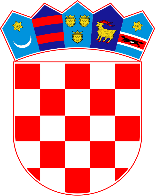 REPUBLIKA HRVATSKAGRAD LEPOGLAVAOBRAZLOŽENJE OPĆEG DIJELA PRORAČUNA GRADA LEPOGLAVEZA 2024. GODINUIPROJEKCIJE ZA 2025. I 2026. GODINU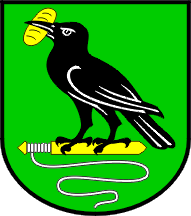 UVODZakonom o proračunu („Narodne novine“ br. 144/21) određena je obveza i postupak donošenja proračuna, temeljnog financijskog dokumenta kojim se procjenjuju prihodi i primici te utvrđuju rashodi i izdaci za jednu proračunsku godinu. Temeljem članka 42. Zakona predstavničko tijelo jedinice lokalne i područne (regionalne) samouprave obvezno je, na prijedlog izvršnog tijela, do kraja prosinca tekuće godine donijeti proračun za iduću proračunsku godinu i projekcije za sljedeće dvije godine na razini skupine ekonomske klasifikacije, u roku koji omogućuje primjenu proračuna od 1. siječnja godine za koju se donosi proračun.Temeljni okvir za izradu proračuna predstavljaju Smjernice ekonomske i fiskalne politike za razdoblje 2022. - 2024. i Upute za izradu proračuna jedinica lokalne i područne (regionalne) samouprave za razdoblje 2023. - 2025. godine koje je sastavilo Ministarstvo financija. Metodologija za izradu proračuna JLP(R)S propisana je Zakonom o proračunu i podzakonskim aktima kojima se regulira provedba navedenoga Zakona. Do donošenja novih podzakonskih akata i u ovom proračunskom ciklusu koriste se Pravilnik o proračunskim klasifikacijama (Narodne novine, br. 26/10, 120/12 i 1/20) i Pravilnik o proračunskom računovodstvu i Računskom planu (Narodne novine, br. 124/14, 115/15, 87/16,3/18, 126/19 i 108/20).Predstavničko tijelo jedinice lokalne i područne (regionalne) samouprave donosi proračun na razini podskupine ekonomske klasifikacije (druga razina računskog plana) za iduću proračunsku godinu i projekciju na razini skupine ekonomske klasifikacije (druga razina računskog plana) za slijedeće dvije proračunske godine. Usvajanje proračuna, a time i financijskih planova korisnika planova, na višoj razini računskog plana - ekonomske klasifikacije jedan je od ključnih mehanizama koji proračunskim korisnicima daje određenu fleksibilnost u izvršavanju proračuna i financijskog plana, jer su oni ti koji su odgovorni za provođenje svojih programa  (aktivnosti i projekata), ali u skladu s usvojenim proračunom i financijskim planom. JLP(R)S i njihovi proračunski korisnici mogu za svoje potrebe izraditi proračun i financijske planove na detaljnijoj razini ekonomske klasifikacije, ali se predstavničkom tijelu na usvajanje podnosi isključivo proračun na drugoj razini ekonomske klasifikacije.Sukladno članku 31. novog Zakona o proračunu, Proračun JLP(R)S sastoji se od plana za proračunsku godinu i projekcija za slijedeće dvije godine, a sadrži i financijske planove proračunskih korisnika prikazane kroz: Opći dio proračuna, a kojeg čine račun prihoda, rashoda i račun financiranjaPosebni dio proračuna koji se sastoji  od plana rashoda i izdataka iskazanih po vrstama, raspoređenih u programe, a koji se sastoje od aktivnosti i projekataObrazloženje općeg i posebnog dijela, koje je sastavni dio proračuna Odluka o izvršavanju proračuna za 2024. godinuOBRAZLOŽENJE PLANIRANIH PRIHODA I PRIMITAKA TE RASHODA I IZDATAKA PLANA PRORAČUNA GRADA LEPOGLAVE ZA 2024. GODINU S PROJEKCIJAMA ZA 2025. I 2026. GODINU	Prijedlogom Proračuna Grada Lepoglave za 2024. godinu ukupni prihodi i primici planirani su u iznosu od  7.766.744,00  eur, dok su u 2025. godini projicirani u iznosu od 6.936.452,00 eur, odnosno u 2026. godini u iznosu od 6.077.207,00 eur. Plan ukupnih rashoda i izdataka za 2024. godinu iznosi 8.066.744,00 eur, odnosno projekcije istih za naredne dvije godine planirane su za 2025. godinu u iznosu od 6.936.452,00 eur i za 2026. godinu u iznosu od 6.077.207,00 eur. Tablica 1. Struktura Proračuna Grada Lepoglave za 2024. godinu i projekcija za 2025. i 2026. godinu prema osnovnoj klasifikaciji 		         - u eurima-		 PRIHODI PLANA PRORAČUNA GRADA LEPOGLAVE	Plan prihoda i primitaka Proračuna Grada Lepoglave  za 2024. godinu zasniva se na  vlastitim procjenama javnih prihoda, a u skladu sa regulativom koja određuje proračunske prihode. Plan prihoda i primitaka zasniva se također na važećim zakonskim propisima u trenutku podnošenja prijedloga Proračuna za 2024. godinu i projekcije za razdoblje 2025. i 2026. godine Gradskom vijeću, kojima se utvrđuju izvori financiranja i pripadnost pojedinih prihoda za financiranje djelokruga poslova iz nadležnosti lokalne i područne (regionalne) samouprave.U dostavljenim Uputama za izradu proračuna JLP(R)S 2023.-2025. godine, nisu dani parametri kretanja prihoda u planskom razdoblju.Ukupni prihodi i primici planirani su u iznosu od 7.330.384,00 eura. U projekcijama za 2024. i 2025. godinu plan ukupnih prihoda iznosi 6.533.452,00 eur za 2025. godinu, odnosno 6.077.207,00 eur za 2026. godinu. Tablica 2. Planirani prihodi Proračuna Grada Lepoglave za razdoblje od 2024. - 2026. godine u eurima-PRIHODI POSLOVANJAUkupni prihodi poslovanja u 2024. godini planirani su u iznosu od 7.120.944,00 eur. Udio pojedinih prihoda u strukturi prihoda poslovanja iznosi:prihodi od poreza 29,58 %pomoći iz inozemstva i od subjekata unutar općeg proračuna 63,09 %prihodi od imovine 1,12 % prihod od upravnih i administrativnih pristojbi, pristojbi po posebnim propisima i naknada 6,04 %prihodi od prodaje proizvoda i robe te pruženih usluga i prihodi od donacija 0,05 %kazne, upravne mjere i ostali prihodi 0,12 %.	Kroz projekcije za slijedeće dvije godine ukupni prihodi poslovanja planirani su u iznosima od 6.302.512,00 eur za 2025. godinu, odnosno 5.859.267,00 eur za 2026. godinu. 	Najznačajniji prihodi proračuna unutar skupine prihoda poslovanja su: prihodi od poreza, pomoći iz inozemstva i od subjekata unutar općeg proračuna, prihodi od imovine, prihodi od upravnih i administrativnih pristojbi, pristojbi po posebnim propisima i naknadama, prihodi od prodaje proizvoda i robe te pruženih usluga i prihodi od donacija te kazne, upravne mjere i ostali prihodi. Prihodi od poreza su jedan od najznačajnijih izvora financiranja proračuna te njihov plan u 2024. godini iznosi 2.105.444,00 eur što je za 4,11 % manje u odnosu na plan prethodne, 2023. godine, planirani su u skladu sa kretanjem istih u devet mjeseci 2023. godine, trendovima ostvarenima 2023. godine u odnosu na 2022. godinu, te makroekonomskim pokazateljima.	Prihodi od pomoći iz inozemstva i od subjekata unutar općeg proračuna najvećim dijelom odnose se na sredstva iz državnog proračuna - resornih ministarstava i temeljem prijenosa EU sredstava za kapitalne investicije i tekuće projekte. Ukupno planirani prihodi od pomoći u 2024. godini iznose 4.492.800,00 eur u 2025. godini 3.625.745,00 eur, a u 2026. godini 3.205.711,00 eur, unutar pomoći planirane su i Pomoći proračunskim korisnicima iz proračuna koji im nije nadležan. U 2024. godini plan je 17.740,00 eur, iste se odnose na pomoći Dječjem vrtiću Lepoglava 1.100,00 eur od Ministarstva znanosti i obrazovanja i Gradskoj knjižnici Lepoglava 16.640,00 eur od Ministarstva kulture.Tablica 3. Planirane pomoći za 2024. godinu                                                                     - u eurima -Prihodi od imovine obuhvaćaju prihode od kamata na oročena sredstva i depozite po viđenju te zateznih kamata, prihode s osnove naknada za koncesije, zakupa i iznajmljivanja imovine, naknada za korištenje nefinancijske imovine i ostalih prihoda od nefinancijske imovine - spomenička renta, prihode od legalizacije te ostalih prihoda od imovine. Ovi prihodi dijelom se prikupljaju na redovnoj bazi, a dijelom kao jednokratni prihodi. Za 2024. godinu planirani su u iznosu od 80.000,00 eur, dok projekcije za 2025. i 2026. godinu iznose također po 80.000,00 eur. 	Prihodi s osnove upravnih i administrativnih pristojbi, pristojbi po posebnim propisima i naknada u 2024. godini planirani su u iznosu od 430.000,00 eur, dok projekcija za 2025. godinu iznosi 484.550,00 eur, a 2026. godine 481.350,00 eur. Prihodi se odnose na prihode od prodaje pristojbi i državnih biljega, ostalih pristojbi i naknada, s osnove doprinosa za šume, mjesnog samodoprinosa i ostalih nespomenutih prihoda te s osnove komunalnog doprinosa i naknada. Prihodi od prodaje proizvoda i robe te pruženih usluga i prihodi od donacija planirani su u iznosu od 3.800,00 eur za 2024. godinu, a također i kroz projekcije za svaku godinu po 3.800,00 eur. Prihodi od kazni, upravne mjere i ostali prihodi ostvaruju se po osnovi novčanih kazni za prekršaje koje izdaje komunalni redar i ostalih prihoda (od troškova ovrha, povrata u gradski proračun, uplata po Rješenjima o nasljeđivanju (ošasna imovina) i sl.). Ova skupina prihoda planirana je u 2024. godini u iznosu od 8.900,00 eur a kroz projekcije za 2025. godine te 2026. godinu također po 8.900,00 eur.Grafikon 1. Struktura planiranih prihoda poslovanja u ukupnim planiranim prihodima poslovanja Proračuna Grada Lepoglave za 2024. godinu 	PRIHODI OD PRODAJE NEFINANCIJSKE IMOVINE 	U 2024. godini planirani su u iznosu 209.440,00 eur, a najveći dio ovih prihoda ostvarit će se prodajom zemljišta te ostatak prodajom stanova sa stanarskim pravom. U 2025. godini ukupni prihodi od prodaje nefinancijske imovine projiciraju se u iznosu od 230.940,00 eur, a u 2026. godini u iznosu od 217.940,00 eur.RASHODI PLANA PRORAČUNA GRADA LEPOGLAVEPlanirani iznos rashoda i izdataka proračuna za 2024. godinu raspodijeljen je na način da planirani rashodi poslovanja iznose 5.993.924,00 eur ili 74,30% ukupnih rashoda i izdataka, rashodi za nabavu nefinancijske imovine iznose 1.707.830,00 eur ili 21,17%, te izdaci za financijsku imovinu i otplate zajmova iznose 364.990,00 eur ili 4,53%Rashodi i izdaci, planirani su u skladu sa stvarnim potrebama svih segmenata koje grad ima obvezu financijski pratiti, odnosno prema mogućnostima prihoda proračuna.Kao i kod prihodovne strane, tako i na rashodovnoj strani proračuna prikazuju se ukupni rashodi proračunskih korisnika.Tablica 4. Planirani rashodi Proračuna Grada Lepoglave za razdoblje od 2024. - 2026. godine     												-u eurima -RASHODI POSLOVANJAUdio pojedinih rashoda u strukturi ukupnih rashoda poslovanja planiranih za 2024. godinu iznosi:rashodi za zaposlene 16,22 %materijalni rashodi  58,19 %financijski rashodi 0,33 % subvencije 7,44 %pomoći dane u inozemstvo i unutar općeg proračuna 3,07 %naknade građanima i kućanstvima na temelju osiguranja i druge naknade 3,63 % ostali rashodi 11,12 %Rashodi za zaposlene u 2024. godini planiraju se u iznosu od 972.404,00 eur,  a obuhvaćaju rashode za plaće, ostale rashode za zaposlene i doprinose na plaću za dužnosnika i službenike gradske uprave te proračunskih korisnika.U projekcijama za slijedeće dvije godine rashodi za zaposlene planiraju se u iznosu od 972.404,00 eur za 2025. godinu te također u istom iznosu i za 2026. godinu.Materijalni rashodi u 2024. godini planiraju se u iznosu od 3.487.690,00 eur. Čine ih rashodi koji se odnose na izvršavanje programskih aktivnosti i redovno poslovanje gradske uprave te korisnika proračuna. U strukturi materijalnih rashoda najveći udio čine rashodi za usluge, zatim slijede rashodi za materijal i energiju ostali nespomenuti rashodi poslovanja, zatim naknade troškova zaposlenima i naknade troškova osobama izvan radnog odnosa (stručno osposobljavanje) .U 2025. i 2026. godini ukupni rashodi projicirani su na razini od 2.169.155,00 eur,  odnosno 2.105.910,00 eur. Financijski rashodi, koji uključuju kamate za primljene kredite i zajmove te ostale financijske rashode (rashodi za bankarske usluge i usluge platnog prometa, za zatezne kamate i ostali nespomenuti financijski rashodi) u 2024. godini planirani su s iznosom od 19.580,00 eur. Za naredne dvije godine financijski rashodi su projicirani također na razini od 19.580,00 eur. Rashodi za subvencije u 2024. godini planirani su u iznosu od 446.170,00 eur. Obuhvaćaju sufinanciranje programa i projekata od važnosti za Grad Lepoglavu temeljem Sporazuma o suradnji (od 20.10.2014. godine) s Trgovačkim društvom TKIC d.o.o. Lepoglava koji je u 100%-tnom vlasništvu Grada Lepoglave, financiranje mjera potpora u poljoprivredi i poticanja razvoja malog gospodarstva, te subvencije za sufinanciranje održavanja sportske infrastrukture, subvencije predškolskog odgoja – sufinanciranje participacije roditeljima čija djeca pohađaju  privatne vrtiće. Projekcije ove skupine rashoda u 2024. i 2025. godini iznose po 436.170,00 eur. Rashodi za pomoći dane u inozemstvo i unutar općeg proračuna predviđeni su u iznosu od 183.980,00 eur. Planirani rashodi obuhvaćaju projekte Aglomeracije Lepoglava te Kamenica, Žarovnica i Crkovec, sufinanciranje troškova pripreme za razvoj infrastrukture širokopojasnog internet zatim sufinanciranje programa u osnovno-školskom obrazovanju iznad standarda za tri škole na području grada Lepoglave i sufinanciranje produženog boravka u školi Lepoglava, najveći postotak unutar rashoda odnosi se na sufinanciranje izrade Sortirnice prema Gradu Varaždinu.U 2025. godini ukupni rashodi za pomoći projicirani su na razini od 307.580,00 eur, a u 2026. godini 297.580,00 eur. Rashodi za naknade građanima i kućanstvima na temelju osiguranja i druge naknade u 2024. godini planirani su u iznosu od 217.730,00 eur. Obuhvaćaju naknade prema Programu raspodjele sredstava za potrebe socijalne skrbi, a sukladno Odluci o socijalnoj skrbi „Službeni vjesnik Varaždinske županije“ broj 60/15 i 46/16. U projekcijama za naredne dvije godine ova skupina rashoda planirana je također na razini od 217.730,00 eur za svaku godinu.  Skupina ostalih rashoda, koja obuhvaća tekuće i kapitalne donacije, kazne, penale i naknade šteta te izvanredne rashode, u 2024. godini planirana je u iznosu od  666.370,00 eur. U 2025.  godini ovi rashodi projicirani su na razini od 691.370,00 eur, a u 2026. godini 461.370,00 eur. Grafikon 2. Struktura planiranih rashoda poslovanja u ukupno planiranim rashodima poslovanja Proračuna Grada Lepoglave za 2024. godinuRASHODI ZA NABAVU NEFINANCIJSKE IMOVINEUkupni rashodi za nabavu nefinancijske imovine u 2024. godini planirani su u iznosu od 1.707.830,00 eur. Udio pojedinih rashoda u strukturi rashoda za nabavu nefinancijske imovine iznosi:  rashodi za nabavu ne proizvedene dugotrajne imovine 7,16 %rashodi za nabavu proizvedene dugotrajne imovine 89,77 %rashodi za dodatna ulaganja na nefinancijskoj imovini 3,07 %.U okviru ove skupine rashoda planirana su sredstva za kapitalne projekte - kupnja zemljišta, ulaganja u građevinske objekte, postrojenja i opremu, nabava knjižnog fonda za Gradsku knjižnicu I. B. Lepoglava te nabava ostale nematerijalne proizvedene imovine kao i dodatna ulaganja na građevinskim objektima. U 2025. i 2026. godini rashodi ove skupine projicirani su u iznosima od po 1.757.473,00 eur i  1.201.473,00 eur. Rashodi su raspoređeni u posebnom dijelu proračuna po nositeljima i korisnicima prema programskoj, ekonomskoj i funkcijskoj klasifikaciji.Tablica 5.  Ukupni planirani rashodi Proračuna Grada Lepoglave u 2024. i projekcije za 2025. i 2026. godinu po organizacijskoj klasifikaciji    -u eurima -Grafikon 3. Udio rashoda planiranih po pojedinim razdjelima u ukupnim rashodima u 2024. godiniu eurima - RAČUN FINANCIRANJA - PRIMICI OD FINANCIJSKE IMOVINE I ZADUŽIVANJA	Zaduživanje jedinica lokalne i područne (regionalne) samouprave kao i davanje jamstava i suglasnosti pravnim osobama u većinskom vlasništvu ili suvlasništvu jedinice lokalne i područne (regionalne) samouprave i ustanovama čiji je osnivač regulirano je Zakonom o proračunu.Jedinica lokalne samouprave može se dugoročno zadužiti samo za investiciju koja se financira iz njezina proračuna, a koju potvrdi njezino predstavničko tijelo uz suglasnost Vlade, a na prijedlog ministra financija. Visina zaduživanja ograničena je Zakonom na način da ukupna godišnja obveza za otplatu kredita i zajmova (godišnji anuitet) jedinice lokalne i područne (regionalne) samouprave može iznositi najviše 20% ostvarenih izvornih prihoda u godini koja prethodi godini u kojoj se zadužuje. Pod ostvarenim proračunskim prihodima podrazumijevaju se ostvareni prihodi umanjeni za prihode od domaćih i stranih pomoći i donacija, prihode iz posebnih ugovora (sufinanciranje građana za mjesnu samoupravu) te prihode ostvarene s osnove dodatnih udjela u porezu na dohodak i pomoći izravnanja za financiranje decentraliziranih funkcija. Međutim, to ograničenje ne odnosi se na projekte koji se sufinanciraju iz pretpristupnih programa i fondova EU i na projekte iz područja unapređenja energetske učinkovitosti. U strukturi ukupnih primitaka od financijske imovine, to jest primitaka od zaduživanja planira se zaduženje za slijedeće kapitalne projekte. K1014 12 Izgradnja vatrogasno-društvenog doma u Kamenici,K1030 01 Vatrogasni centar Lepoglava,K1029 01 Sufinanciranje energetske učinkovitosti DVD VišnjicaUkupnih izdaci za financijsku imovinu i otplate zajmova iznose 364.990,00 eur, iznos od 218.060,00 eur odnosi se na otplatu glavnice dugoročnog kredita kod Hrvatske banke za obnovu i razvitak za provođenje kapitalnog projekta K1014 03: Rekonstrukcija i adaptacija Dječjeg vrtića Lepoglava. Kredit je iskorišten u cijelosti u 2020. godini te je razdoblje otplate kredita 6 godina uključujući jednu godinu počeka pri čemu je prva rata dospjela na plaćanje 31.01.2022. godine, a posljednja 31.12.2026. godine. Dok se iznos od 159.270,00 eur odnosi na povrat zajma isplaćenog na ime povrata poreza na dohodak temeljem utvrđenog godišnjeg obračuna za 2022. godinu u 2023. godini, a koji je namiren iz državnog proračuna radi nedostajućih sredstava na računu poreza na dohodak i prireza porezu na dohodak te se isplaćuje u četiri rate u 2024. godini.    U prijedlogu plana proračuna za 2024. godinu manjak prihoda i primitaka nad rashodima i izdacima iznosi 300.000,00 eur. Pokriće istog se planira prenesenim viškom iz prethodne  2023. godine u iznosu od 300.000,00 eur.U projekcijama za 2025. i 2026. godinu planirani su primici za financijsku imovinu od iznosu od 403.000,00 eur u 2025. godini, dok izdaci za financijsku imovinu i otplate zajmova iznose po 364.990,00 eur za svaku od navedenih godina. Red. br.OPISPLAN  2024.PROJEKCIJA  2025.PROJEKCIJA  2026.A.UKUPNI PRIHODI I PRIMICI7.766.744,006.936.452,006.077.207,001.UKUPNI PRIHODI7.330.384,006.533.452,006.077.207,00Prihodi poslovanja7.120.944,006.302.512,005.859.267,00Prihodi od prodaje nefinancijske imovine209.440,00230.940,00217.940,002.Primici od financijske imovine i zaduživanja436.360,00403.000,000,00B.UKUPNI RASHODI I IZDACI8.066.744,006.936.452,006.077.207,001.UKUPNI RASHODI7.701.754,006.571.462,005.712.217,00Rashodi poslovanja5.993.924,004.813.989,004.510.744,00Rashodi za nabavu nefinancijske imovine1.707.830,001.757.473,001.201.473,002.Izdaci za financijsku imovinu i otplate zajmova364.990,00364.990,00364.990,00C.VIŠAK IZ PRETHODNE GODINE300.000,000,000,00D.VIŠAK/MANJAK PRIHODA            (A-B-C)0,000,000,00KontoOPISPLAN  2024.PROJEKCIJA  2025.PROJEKCIJA  2026.6Prihodi poslovanja7.120.944,006.302.512,005.859.267,0061Prihodi od poreza2.105.444,002.099.517,002.079.506,0063Pomoći iz inozemstva i od subjekata unutar općeg proračuna 4.492.800,003.625.745,003.205.711,0064Prihodi od imovine80.000,0080.000,0080.000,0065Prihodi od upravnih i administrativnih pristojbi, pristojbi po posebnim propisima i naknada 430.000,00484.550,00481.350,0066Prihodi od prodaje proizvoda i robe te pruženih usluga i prihodi od donacija 3.800,003.800,003.800,0068Kazne, upravne mjere i ostali prihodi8.900,008.900,008.900,007Prihodi od prodaje nefinancijske imovine209.440,00230.940,00217.940,0071Prihodi od prodaje ne proizvedene dugotrajne imovine200.000,00200.000,00200.000,0072Prihodi od prodaje proizvedene dugotrajne imovine9.440,0030.940,0017.940,00UKUPNO UKUPNO 7.330.384,006.533.452,006.077.207,00Red. br.IzvorNamjenaIznos pomoćiTEKUĆE POMOĆITEKUĆE POMOĆITEKUĆE POMOĆITEKUĆE POMOĆITekuće pomoći proračunu iz drugih proračunaTekuće pomoći proračunu iz drugih proračunaTekuće pomoći proračunu iz drugih proračuna2.004.260,001.Državni proračun- kompenzacijska mjera 1.200.360,002.Državni proračun- komp. mjera – Dječji vrtić288.550,003.Hrvatske ceste- sufinanciranje zimske službe30.000,004.Državni proračun- Uredba vlade – električna energija477.350,005.Ministarstvo kulture- Boading lace – bespovratna sredsta EU Čipkarski festival8.000,00UKUPNOUKUPNOUKUPNO2.004.260,00KAPITALNE POMOĆIKAPITALNE POMOĆIKAPITALNE POMOĆIKAPITALNE POMOĆIPomoći proračunu temeljem prijenosa sredstava EUPomoći proračunu temeljem prijenosa sredstava EUPomoći proračunu temeljem prijenosa sredstava EU2.488.540,001.MROSP- Cjelodnevni boravak osoba starije životne dobi 25.000,002.MINGOR- Centar za posjetitelje5.000,003.MRRFEU- Razvoj pametnih i održivih rješenja i usluga digitalizacija60.000,004.MINGOR- Sanacija nerazvrstanih cesta nastalih od štete nastale erozijom tla uzrokovane potresom1.000.000,005.MRRiFEU- Nabava spremnika za kontejnere25.000,006.MINGOR- Gradska tržnica Lepoglava165.000,007.MINGORIzgradnja vatrogasno-društvenog doma u Kamenici212.360,008.MINGORCentar za posjetitelje Gaveznica5.000,009.MINGORCentar za posjetitelje5.000,0010.MRRFEUEuropa za građane16.000,0011.MINGORGospodarenje otpadom20.000,0012.MINGORNabava spremnika za kontejnere25.000,0013.MINGORIzgradnja prometnice Mažuranićeva ulica – groblje97.000,0014.MINGOROborinska odvodnja i nogostup u Kameničkom Vrhovcu110.000,0015.MINGORUređenje sa rasvjetom Varaždinska ulica (od Konzuma do DC 35)280.000,0016.MINGORIzgradnja parkirališta i javne rasvjete kod groblja Lepoglava280.000,0017.MINGORRekonstrukcija NC površinska obrada – presvlaka emulzijom70.000,0018.MINGORProširenje javne rasvjete po mjesnim odborima33.180,0019.MINGORModernizacija javne rasvjete25.000,0020.MINGORFontana u parku kod zgrade gradske uprave30.000,00SVEUKUPNOSVEUKUPNOSVEUKUPNO2.488.540,00KontoOPISPLAN  2024.PROJEKCIJA  2025.PROJEKCIJA  2026.3Rashodi poslovanja5.993.924,004.813.989,004.510.744,0031Rashodi za zaposlene972.404,00972.404,00972.404,0032Materijalni rashodi3.487.690,002.169.155,002.105.910,0034Financijski rashodi19.580,0019.580,0019.580,0035Subvencije446.170,00436.170,00436.170,0036Pomoći dane u inozemstvo i unutar općeg proračuna183.980,00307.580,00297.580,0037Naknade građanima i kućanstvima na temelju osiguranja i druge naknade217.730,00217.730,00217.730,0038Ostali rashodi666.370,00¸691.370,00461.370,004Rashodi za nabavu nefinancijske imovine1.707.830,001.757.473,001.201.473,0041Rashodi za nabavu ne proizvedene dugotrajne imovine122.300,0017.900,0017.900,0042Rashodi za nabavu proizvedene dugotrajne imovine1.533.200,001.724.243,001.172.243,0045Rashodi za dodatna ulaganja na nefinancijskoj imovini52.330,0015.330,0011.330,00UKUPNOUKUPNO7.701.754,006.571.462,005.712.217,00Razdjel, glava, korisnik Razdjel, glava, korisnik Razdjel, glava, korisnik Plan 2024.Projekcija 2025.Projekcija 2026.RAZDJEL001GRADSKO VIJEĆE I  URED GRADONAČELNIKA211.640211.640211.640GLAVA00101Gradsko vijeće i mjesni odbori 43.06043.06043.060GLAVA00102Ured gradonačelnika168.580168.580168.580RAZDJEL002JEDINSTVENI UPRAVNI ODJEL962.720962.720962.720GLAVA00201Jedinstveni upravni odjel962.720962.720962.720RAZDJEL003 KOMUNALNA DJELATNOST4.410.9103.137.4822.518.237GLAVA00301Komunalna djelatnost - tekuće održavanje2.255.0901.141.4301.185.730GLAVA00302Komunalna djelatnost - kapitalna ulaganja2.155.8201.996.0521.332.507RAZDJEL004 DRUŠTVENE DJELATNOSTI2.481.4742.624.6102.384.610GLAVA004 01 Gospodarstvo171.110171.110171.110GLAVA004 02Turizam i kultura392.300392.300392.300GLAVA004 03 Sport i rekreacija 226.850193.386193.386GLAVA004 04Odgoj i obrazovanje 1.035.5041.187.1041.217.104GLAVA004 05 Zdravstvo2.6502.6502.650GLAVA004 06 Zaštita i spašavanje 395.700441.700171.700GLAVA004 07 Socijalna skrb198.310177.310177.310GLAVA004 08 Udruge građana59.05059.05059.050UKUPNOUKUPNOUKUPNO8.066.7446.936.4526.077.207